Publicado en Madrid el 10/07/2018 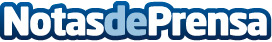 El estilo ecléctico prevalece sobre el minimalista en las cocinas este 2018 por Tienda AzulConsiste en la fusión de diferentes elementos y estilos. Las tendencias en el estilo de cocinas para este 2018 apuntan a lo ecléctico. Se trata de un diseño donde predominan la fusión de diferentes estilos y elementos. Se deja atrás el estilo minimalista, que se había impuesto durante el último lustroDatos de contacto:Tienda Azul912789435Nota de prensa publicada en: https://www.notasdeprensa.es/el-estilo-eclectico-prevalece-sobre-el Categorias: Nacional Interiorismo Consumo Construcción y Materiales http://www.notasdeprensa.es